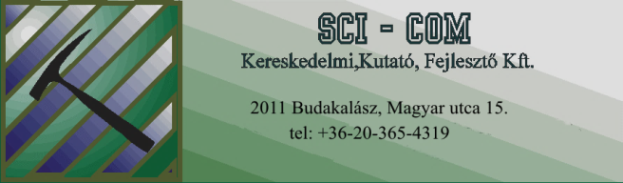 M.sz.:1614/1Budapest, VII. kerülettalajvízszint monitoring2016/1. félévBudapest, 2016. júliusTARTALOMJEGYZÉK1.	Bevezetés	32.	A talajvíz felszín alatti helyzete	43.	A talajvíz tengerszint feletti helyzete	5MELLÉKLETEK1. melléklet		Talajvízszintmérés eredményei2. melléklet		A talajvíztükör felszín alatti mélysége3. melléklet		A talajvíztükör tengerszint feletti magassága4. melléklet		A talajvízszint változása az előző méréshez viszonyítvaBudapest, VII. kerülettalajvízszint monitoring2016/1. félévBevezetésBudapest Főváros VII. kerület Erzsébetváros Önkormányzatamegbízta a SCI-COM Kft-t (2011 Budakalász, Magyar utca 15.) a kerület területén található talajvíz kutakban a talajvízszintek felmérésével, továbbá a mért adatokból a talajvíz felszín alatti mélységét, a talajvíz tengerszint feletti helyzetét, valamint az utolsó két mérés közötti vízszintváltozást ábrázoló térképváltozat elkészítésével. Az Önkormányzat a vízszintészleléseket 2002. óta rendszeresen végezteti, az elkészült térképek illetve a monitoring jelentések rendszeresen megtalálhatók az Önkormányzat környezetvédelmi információs portálján (http://akir.intermap.hu/index.php?page=Kornyinfugyek).Jelen dokumentáció a 2016. első félévben (július 5-7. között) elvégzett vízszintészlelések eredményeit mutatja be.A 2002-ben megkezdett monitoring eredetileg 52 db kútból állt, amelyet a későbbiekben további 7 kúttal kiegészítettünk. Az építkezéseknek, beépítéseknek áldozatul esett több kút is. A VII. kerületben jelenleg 48 db kút tartozik a monitoring rendszerhez. Ebből 3 kútba (KÖ-32, KÖ-33 és KÜ-26) már korábban idegen anyag került. Tavaly november óta betemették a valamikori óvoda területén (Kisdiófa u. 4.) található BE-38 jelű kutat. Nem volt mérhető a KÜ-1 jelű kút, mert a területet lezárták. Igaz, hogy ez utóbbi kút esetében, akárcsak a Dembinszky utcában található KÜ-6 kútnál a korábbi mérések alkalmával a kút talpáig nem volt talajvíz. A KÜ-6 kút esetében a talpmélység adatait figyelembe vettük a térképek szerkesztésekor. Az előző méréshez képest így eggyel kevesebb, mindösszesen 42 db monitoring kút vízszintadatait tudtuk rögzíteni és a féléves jelentés anyagában az adatokat felhasználni. Ezen kívül még figyelembe vettük a KÜ-6 kút talpmélységét oly módon, hogy a talpmélységnél mélyebb vízszintet feltételeztünk.A talajvíz felszín alatti helyzeteBelső kerületrész (Károly körút – Erzsébet körút)Amint az 1-2. mellékletből látható, a talajvíz ezen az területen – a korábbi mérésekhez hasonlóan – egy kisebb területrész kivételével 5,0 m-nél mélyebb felszín alatti helyzetű. A 2015. novemberi méréshez képest azonban a 6,0 m-nél is mélyebb talajvízszinttel rendelkező terület kiterjedése kicsit több, mit egyharmadával csökkent. 6,0 m-nél mélyebben van a talajvíz a Klauzál tér környékén a Dob utca – Kazinczy utca – Wesselényi utca – Kertész utca közötti területen, valamint a Károly körút menti területeken a Dob utca és a Rákóczi út között.Ugyanakkor a Dohány utca két oldalán a Kazinczy utca és az Akácfa utca közötti szakaszon 5,0 m-nél közelebb volt a talajvíz a felszínhez, ami kicsit nagyobb kiterjedésű területet jelez, mint a 2015. novemberi mérés alkalmával.A talajvíz a legmélyebben (6,23 m) a felszín alatt a Rákóczi út – Károly körút találkozása környékén (BE-3 kút) és a Dob utca 35. alatt található BE-61 jelű kutakban volt. A legközelebb a felszínhez (4,68 m terepszint alatt) a Dohány utca 30/B alatt található BE-5 jelű kút környékén volt.Az előző időszakhoz képest a talajvízszintekben általában vízszintemelkedés volt megfigyelhető a terület kétharmadán. A vízszintemelkedés mértéke csökkenés mértéke 2-24 cm közötti volt (1. és 4. melléklet). A legkiugróbb mértékű vízszintemelkedés (ami jelentősen eltér a környéken jellemzőtől) a BE-52 kútnál (Kertész utca 14-16.) tapasztaltuk. Itt a novemberi méréshez képest 1,0 m-es vízszintemelkedést regisztráltunk. Ebben a kútban az előző időszakban is kiugró eltérést tapasztaltunk, csak éppen fordított irányban. Akkor ezt úgy véltük, hogy ebből a kútból (vagy e kút közelében) vízkiemelés történt a talajvízből. Az ellentétes változás azt jelzi, hogy a vízkiemelés megszűnt.A Kazinczy utca – Wesselényi utca határtól É-felé vízszintsüllyedést tapasztaltunk., melynek mértéke általában néhány cm volt. A vízszintsüllyedés legmagasabb értéke (-16 cm) a BE-16 jelű kútnál volt ezen a területen.Középső kerületrész (Erzsébet körút – Rottenbiller utca)A kerület középső részén a talajvízhelyzete nagyjából hasonlóan alakult, mint a 2016. novemberi észlelés alkalmával. A terület nagy részén 5,0 m alatti mélységben van a talajvíz a felszín alatt. Az 5,0 m-nél mélyebben elhelyezkedő talajvíz „határvonala” a novemberihez képest egy utcasaroknyit ÉK felé tolódott, most ez a határ a Csengery utca vonalában jelölhető ki. Ettől a képzeletbeli vonaltól K-re a talajvízszint 4,0-5,0 m közötti felszín alatti mélységben található.A Hutyra utca – Alsó Erdősor utca vonaltól K-re a Rottenbiller utca irányában a talajvíz 4,0 m-nél is közelebb van a felszínhez, sőt a Rottenbiller utca Péterffy Sándor utca sarok közelében már 3,0 m-nél is közelebb van kis területen a talajvíz a felszínhez.A KÖ-8 és KÖ-9 kutaknál mért vízszinteket a talajvíz felszín alatti helyzetét ábrázoló térképen nem ábrázoljuk, mivel ezek a kutak pincékben lettek kialakítva, vagyis a kutak pereme a terepszint alatt van több méterrel. Így az itt mértek nem a terület terepfelszínéhez, hanem a pince aljához viszonyított adatok Valósabb képet ad, ha a tengerszint feletti helyzetüket nézzük.A 2015. novemberi méréshez viszonyítva az egész területen talajvízszint süllyedés volt megfigyelhető. A süllyedés mértéke 8-33 cm között volt. Az Erzsébet körúttól kezdődően (itt 6-8 cm volt a süllyedés) fokozatosan növekszik a süllyedés mértéke, általában 20-25 cm-es mértékig. Ennél jelentősebb mértékű talajvízszint süllyedést (-33 cm-t) a KÖ-30 jelű kútnál, azaz a Rottenbiller utca – Dohány utca kereszteződés környékén mértük (2., 4. melléklet).Külső kerületrész (Rottenbiller utca – Dózsa György út)A három területrész közül a Rottenbiller u. – Dózsa György út közötti területen volt a talajvíz a legközelebb a felszínhez. Az itt mért értékek 2,40-5,48 m között voltak. A talajvíz legmélyebben a Dembinszky utca– Bethlen G. utca sarok közelében volt (akárcsak az előző két mérés alkalmával), itt 5,48 m-es talajvízszint mélységet regisztráltunk. Legközelebb a felszínhez a Péterffy utca – Rottenbiller utca kereszteződésénél (2,4 m), valamint a Garay tér környékén (2,57 m) volt a talajvíz (2., 4. melléklet). A Hernád utca – Péterffy Sándor utca – Rottenbiller utca határtól a Városliget illetve a Thököly út felé eső területen 4,0 m alatt van a talajvíz szintje, de a Lövölde tér környékén is a 4,0 m közelében észleltük. A terület legnagyobb részén az előző méréshez képest mélyebb helyzetű a talajvíz (2., 4. melléklet). Csak a Garay tér környékén észleltünk kismértékű (1 cm) vízszintemelkedést. A vízszintsüllyedés mértéke 5-42 cm közötti volt. A legnagyobb vízszintsüllyedést (-42 cm) az István utca 2. alatt található KÜ-2 jelű kútban mértünk.A talajvíz tengerszint feletti helyzeteA talajvíz tengerszint feletti helyzetét a domborzat és a Dunától való távolság határozza meg. Emiatt a legmagasabb (105 mBalti feletti) helyzetben a talajvíz a Garay tér – Dózsa György út – Verseny utca közötti területen volt (3. melléklet). Innen a Duna felé, azaz Ny-i irányba haladva a talajvíz tengerszint feletti helyzete folyamatosan csökken. A külső kerületrész területén a csökkenés mértéke elérheti az 5 m-t. De a vízszintváltozás mértéke jelentősen lelassul a középső területrészen (Rottenbiller utca – Erzsébet körút között), hiszen itt már mindössze 2-3 m közé tehető a változás (kb. 102 m-es szintről 99 m-es Balti feletti szintig süllyed csak a vízszint). A vízszintsüllyedés mértéke az Erzsébet körút vonalától tovább csökken, hiszen az Erzsébet körút és a Kertész utca közötti területen mért 99 m Balti feletti szintről már nem egészen 1,0 m-rel csökken a talajvíz tengerszint feletti szintje. A legalacsonyabb vízszintet a Klauzál tér környékén mértük (98,02 mBf). A talajvíz nyomásfelszínének változása nagyjából hasonló képet mutat, mint az előző időszakban. A talajvízfelszín esésiránya Ny-DNy-i irányba mutat.M E L L É K L E T E K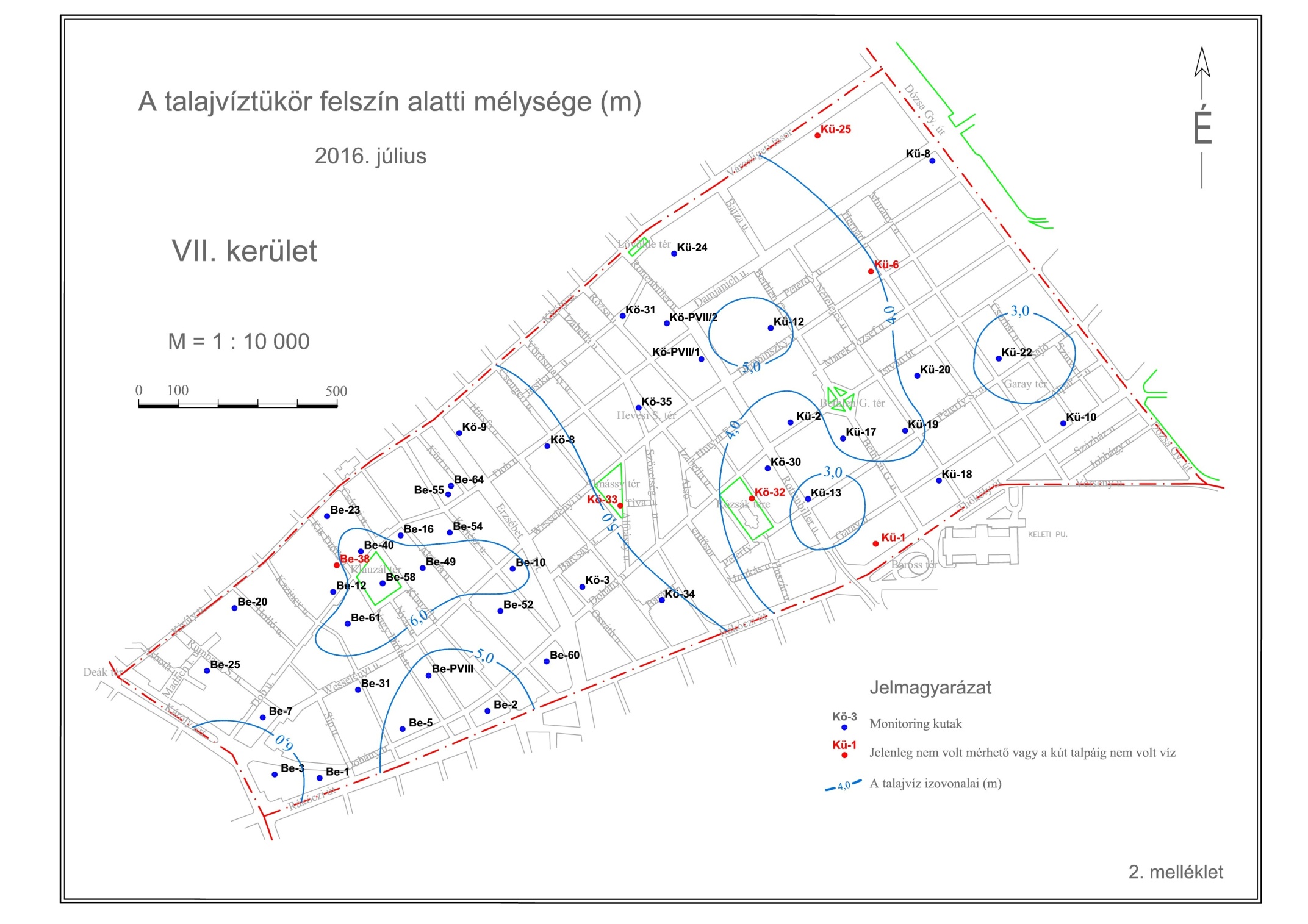 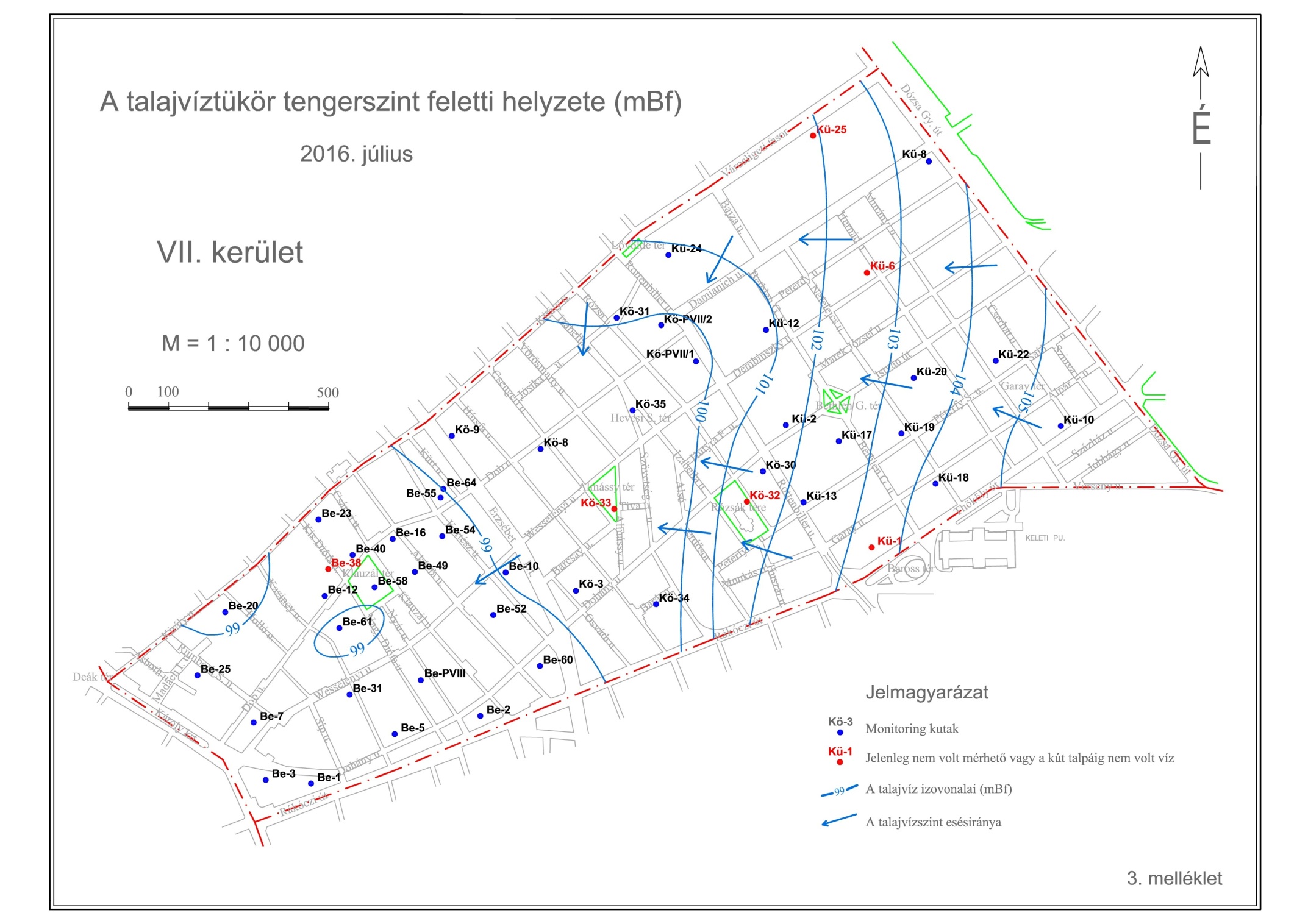 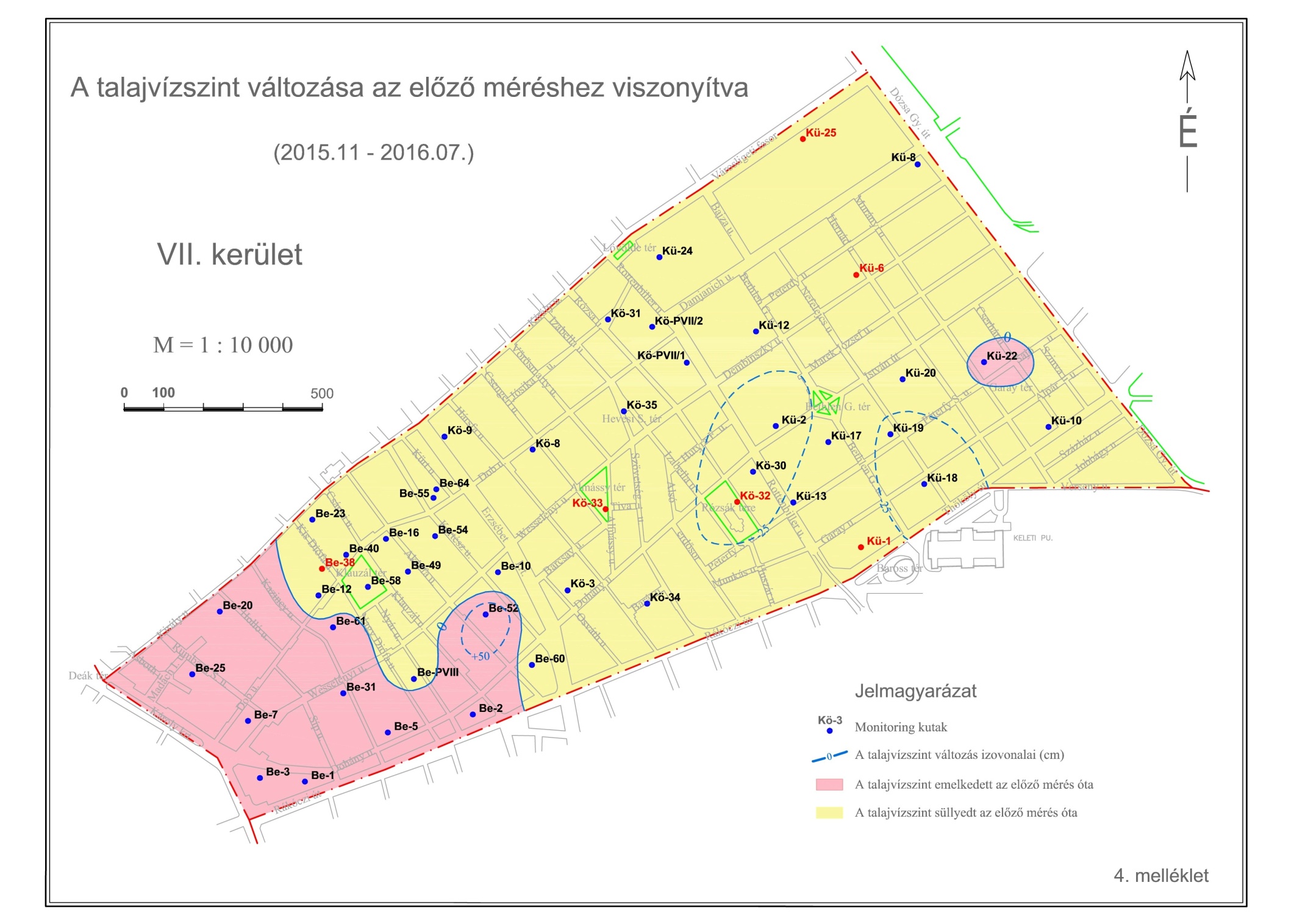 Vatai Józsefokleveles geológus, MMK:01-9574VZ-TEL - Települési viziközmű tervezése VZ-TER - Területi vízgazdálkodási építmények tervezéseVZ-VKG - Vízkészlet gazdálkodási építmények tervezéseSZKV-1.3. - Víz- és földtani közeg védelem szakértőSZKV-1.1. - Hulladékgazdálkodási szakértőSzurkos Gáborokleveles geológusföldtani szakértőFSZ-4/2014MBFH/509-2/2014TerületKút jeleKút helyeBecsült koordinátákBecsült koordinátákÁtmérő (mm)Perem mBf.Mért adatok 2016/I.Mért adatok 2016/I.Mért adatok 2016/I.Vízmélységek 2016/I.Vízmélységek 2016/I.Vízmélységek 2015/II.Vízmélységek 2015/II.Változás (m)MegjegyzésTerületKút jeleKút helyeEOVyEOVxÁtmérő (mm)Perem mBf.CsőkiállásVízmélységTalpmélységVízszint terep alattVízszintVízszint terep alattVízszintVáltozás (m)MegjegyzésTerületKút jeleKút helye(m)(m)Átmérő (mm)Perem mBf.(m)(mcspa)*(mcspa)(m)mBf.(m)mBf.Változás (m)MegjegyzésI. terület (Király u.-Erzsébet krt.-Rákóczi út- Károly krt.)BE-1Rákóczi út 8/B.651 097239 03150104,830,406,006,205,6098,835,6598,780,05I. terület (Király u.-Erzsébet krt.-Rákóczi út- Károly krt.)BE-2Rákóczi út 34.651 520239 20450103,620,485,195,944,7198,434,9198,230,20I. terület (Király u.-Erzsébet krt.-Rákóczi út- Károly krt.)BE-3Dohány u. 1/B.650 983239 04050105,050,566,797,486,2398,266,4698,030,23I. terület (Király u.-Erzsébet krt.-Rákóczi út- Károly krt.)BE-5Dohány u. 30/B651 306239 15450103,640,325,007,734,6898,644,7298,600,04I. terület (Király u.-Erzsébet krt.-Rákóczi út- Károly krt.)BE-7Wesselényi u. 4. 650 953239 18350100,800,442,262,951,8298,542,0098,360,18I. terület (Király u.-Erzsébet krt.-Rákóczi út- Károly krt.)BE-10Wesselényi u. 41. 651 586239 55950105,760,626,768,166,1499,006,0899,06-0,06I. terület (Király u.-Erzsébet krt.-Rákóczi út- Károly krt.)BE-12Dob u. 36.651 131239 501110104,480,005,868,825,8698,625,8498,64-0,02I. terület (Király u.-Erzsébet krt.-Rákóczi út- Károly krt.)BE-16Dob u. 49.651 302239 64350105,270,576,468,255,8998,815,7398,97-0,16I. terület (Király u.-Erzsébet krt.-Rákóczi út- Károly krt.)BE-20Király u. 15.650 880239 45850105,180,005,906,345,9099,286,0399,150,13I. terület (Király u.-Erzsébet krt.-Rákóczi út- Károly krt.)BE-23Király u. 41.651 118239 69250105,250,526,518,335,9998,745,9798,76-0,02I. terület (Király u.-Erzsébet krt.-Rákóczi út- Károly krt.)BE-25Asbóth u. 9/11.650 812239 301110104,520,005,967,855,9698,566,2098,320,24I. terület (Király u.-Erzsébet krt.-Rákóczi út- Károly krt.)BE-31Kazinczy u. 18.651 194239 253110104,200,205,8410,015,6498,365,7298,280,08I. terület (Király u.-Erzsébet krt.-Rákóczi út- Károly krt.)BE-38Kisdiófa u. 4.651 141239 567110104,670,00 -  -  -  - 5,8898,79 - betemettékI. terület (Király u.-Erzsébet krt.-Rákóczi út- Károly krt.)BE-40Klauzál tér 15.651 202239 60250105,180,446,457,196,0198,735,9998,75-0,02I. terület (Király u.-Erzsébet krt.-Rákóczi út- Károly krt.)BE-49Akácfa u. 40.651 356239 56150105,660,656,877,136,2298,796,1898,83-0,04I. terület (Király u.-Erzsébet krt.-Rákóczi út- Károly krt.)BE-52Kertész u. 14-16.651 554239 4521000103,840,005,0410,755,0498,806,0497,801,00I. terület (Király u.-Erzsébet krt.-Rákóczi út- Károly krt.)BE-54Kertész u. 32.651 425239 64950104,880,546,037,335,4998,855,4298,92-0,07I. terület (Király u.-Erzsébet krt.-Rákóczi út- Károly krt.)BE-55Kertész u. 33.651 422239 74650105,120,756,257,485,5098,875,4298,95-0,08I. terület (Király u.-Erzsébet krt.-Rákóczi út- Károly krt.)BE-58Klauzál tér651 256239 521110104,170,006,159,956,1598,026,1298,05-0,03I. terület (Király u.-Erzsébet krt.-Rákóczi út- Károly krt.)BE-60Dohány u. 45.651 670239 32540104,380,095,535,975,4498,855,3098,99-0,14I. terület (Király u.-Erzsébet krt.-Rákóczi út- Károly krt.)BE-61Dob u. 35.651 168239 4191000105,320,006,238,586,2399,096,2699,060,03I. terület (Király u.-Erzsébet krt.-Rákóczi út- Károly krt.)BE-64Kürt u. 4.651 429239 7681000104,500,005,508,055,5099,005,4299,08-0,08I. terület (Király u.-Erzsébet krt.-Rákóczi út- Károly krt.)BE-PVIIINyár u. 16.651 372239 290160103,150,004,719,034,7198,444,6998,46-0,02II. terület (Király u.-Rottenbiller u.-Rákóczi út- Erzsébet krt.)KÖ-PVII/1Rottenbiller u. 50.652 060240 08760104,930,014,956,554,9499,984,74100,18-0,20II. terület (Király u.-Rottenbiller u.-Rákóczi út- Erzsébet krt.)KÖ-PVII/2Rottenbiller u. 54.651 977240 171110104,930,105,008,054,9099,934,69100,14-0,21II. terület (Király u.-Rottenbiller u.-Rákóczi út- Erzsébet krt.)KÖ-3Osvát u. 15.651 760239 51240104,530,395,485,955,0999,054,9899,16-0,11II. terület (Király u.-Rottenbiller u.-Rákóczi út- Erzsébet krt.)KÖ-8Dob u. 75/81651 673239 867230101,300,531,586,461,0599,720,9599,82-0,10II. terület (Király u.-Rottenbiller u.-Rákóczi út- Erzsébet krt.)KÖ-9Erzsébet krt. 51.651 450239 9001500101,621,401,865,400,4699,760,3699,86-0,10II. terület (Király u.-Rottenbiller u.-Rákóczi út- Erzsébet krt.)KÖ-30Rottenbiller u. 24.652 228239 814110105,220,003,765,193,76101,463,43101,79-0,33II. terület (Király u.-Rottenbiller u.-Rákóczi út- Erzsébet krt.)KÖ-31Szenes Hanna park651 863240 194125104,590,494,497,734,00100,103,76100,34-0,24II. terület (Király u.-Rottenbiller u.-Rákóczi út- Erzsébet krt.)KÖ-32Rózsák tere652 179239 733125105,10-eltömedékeltékII. terület (Király u.-Rottenbiller u.-Rákóczi út- Erzsébet krt.)KÖ-33Almássy tér651 856239 708125104,50-elzáródva 2,6m-nélII. terület (Király u.-Rottenbiller u.-Rákóczi út- Erzsébet krt.)KÖ-34Barát u. 5.651 962239 474125104,460,005,169,175,1699,304,9699,50-0,20II. terület (Király u.-Rottenbiller u.-Rákóczi út- Erzsébet krt.)KÖ-35Hevessy S. tér651 902239 966125103,960,004,297,004,2999,674,0899,88-0,21III. terület ( Városligeti fasor - Dózsa Gy. út - Verseny u. - Thököly út - Rottenbiller u.)KÜ-1Baross tér 17.652 499239 62050108,700,40 -  -  -  - > 5,11 < 103,19lezárt területIII. terület ( Városligeti fasor - Dózsa Gy. út - Verseny u. - Thököly út - Rottenbiller u.)KÜ-2István u. 2.652 243239 89840105,920,424,015,303,59101,913,17102,33-0,42III. terület ( Városligeti fasor - Dózsa Gy. út - Verseny u. - Thököly út - Rottenbiller u.)KÜ-6Dembinszky u. 34.652 488240 31040104,820,45 > 4,20 < 100,17 > 4,20 < 100,17 > 4,20 < 100,17a kút talpáig nem volt vízIII. terület ( Városligeti fasor - Dózsa Gy. út - Verseny u. - Thököly út - Rottenbiller u.)KÜ-8Damjanich u. 51.652 642240 58740107,440,443,804,813,36103,643,31103,69-0,05III. terület ( Városligeti fasor - Dózsa Gy. út - Verseny u. - Thököly út - Rottenbiller u.)KÜ-10Thököly út 30.652 972239 92540109,300,413,695,053,28105,613,23105,66-0,05III. terület ( Városligeti fasor - Dózsa Gy. út - Verseny u. - Thököly út - Rottenbiller u.)KÜ-12Damjanich u. 11/15.652 235240 1665000106,350,005,4813,955,48100,875,30101,05-0,18III. terület ( Városligeti fasor - Dózsa Gy. út - Verseny u. - Thököly út - Rottenbiller u.)KÜ-13Péterffy S. u. 8/20.652 328239 73550105,580,462,866,072,40102,722,36102,76-0,04III. terület ( Városligeti fasor - Dózsa Gy. út - Verseny u. - Thököly út - Rottenbiller u.)KÜ-17Péterffy S. u. 8/20.652 417239 8873000107,130,004,2511,604,25102,884,09103,04-0,16III. terület ( Városligeti fasor - Dózsa Gy. út - Verseny u. - Thököly út - Rottenbiller u.)KÜ-18Nefelejcs u. 8.652 659239 7811000107,700,003,083,843,08104,622,87104,83-0,21III. terület ( Városligeti fasor - Dózsa Gy. út - Verseny u. - Thököly út - Rottenbiller u.)KÜ-19Péterffy S. u. 28.652 573239 9071000107,960,004,217,434,21103,753,94104,02-0,27III. terület ( Városligeti fasor - Dózsa Gy. út - Verseny u. - Thököly út - Rottenbiller u.)KÜ-20István u. 23/25.652 605240 0441500107,090,003,6010,413,60103,493,44103,65-0,16III. terület ( Városligeti fasor - Dózsa Gy. út - Verseny u. - Thököly út - Rottenbiller u.)KÜ-22Murányi u. 21.652 809240 0881000107,440,002,572,822,57104,872,58104,860,01III. terület ( Városligeti fasor - Dózsa Gy. út - Verseny u. - Thököly út - Rottenbiller u.)KÜ-24Városligeti fasor 3.651 991240 35350105,460,324,464,904,14101,003,92101,22-0,22III. terület ( Városligeti fasor - Dózsa Gy. út - Verseny u. - Thököly út - Rottenbiller u.)KÜ-25Városligeti fasor 652 346240 678125106,54- -  - ----0,5 m-nél elzáródvamcspa: m csőperem alattmcspa: m csőperem alatt1. melléklet